COMMUNIQUÉ DE PRESSE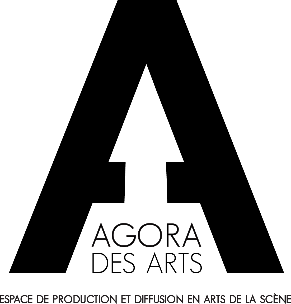 Pour diffusion immédiateUN NOUVEAU SPECTACLE DE PRODUCTIONS CHIEN PAS DE MÉDAILLE À L’AGORA DES ARTS !Depuis le 1er avril, l’équipe de création de Productions Chien pas de médaille sont en résidence de création dans notre Studio afin de créer le spectacle jeune public Les biographes. Ce spectacle, écris et mis en scène par Étienne Jacques, sera d’abord présenté dans le cadre de la programmation Jeunesse à des groupes du troisième cycle du primaire et au premier cycle du secondaire. Le grand public aura également la chance d’assister à la pièce le 21 avril à 19h, dans le cadre d’une sortie de résidence de la programmation Agora+.SYNOPSISÀ la suite d’un AVC qui a frappé son père, Sophie revient dans sa ville natale avec l’intention de déterrer un secret familial trop longtemps masqué. Pour parvenir à ses fins, elle aura besoin de l’aide de sa sœur, Gab, qui lui donnera un coup de main pour la conception de ce grand dévoilement. Au Centre de réadaptation, elles feront la connaissance de Karène, une physiothérapeute soignant leur père, bien au fait du mystère qui plane au sein de la famille. Les biographes est un spectacle qui s’adresse principalement aux adolescentes et adolescents, dans lequel on y aborde les perspectives identitaires ainsi que la dénonciation sur les plateformes numériques. Un texte et une mise en scène d’Étienne Jacques. Interpréter par Julie Mercier, Mélanie Nadeau et Geneviève ValcourtSE FAIRE JUSTICE SUR LA PLACE PUBLIQUEIl y a un an, j’appelai Étienne Jacques pour lui proposer de monter un spectacle jeune public, ce qui accepta avec joie. Depuis quelques années, Étienne fantasmait à l’idée de monter une pièce de théâtre qui aborderait la question de notre rapport aux réseaux sociaux. Après quelques versions du texte, il a pris l’angle de la dénonciation sur les plateformes publique. Un sujet délicat, mais nécessaire. Se faire justice soi-même est de plus en plus populaire sur la place publique. Est-ce que c’est la meilleure façon de procéder? A-t-on perdu foi en notre système judiciaire? Comment gérer ses situations? Je crois que le spectacle pose des questions qui résonneront autant chez les jeunes que les adultes. Adam FaucherLes biographesPrésenté pour le jeune public le 20 avrilPrésenté pour le grand public le 21 avril à 19h dans la salle principale de l’Agora des ArtsL’équipe de la pièce Les biographes et notre directeur artistique, Adam Faucher, sont disponible pour des entrevues.CÉLÉBRATION DE LA DIFFÉRENCE AVEC LE SPECTACLE JEUNESSE SŒURS SIRÈNES !Les 24 et 25 avril prochain, l’Agora des Arts accueillera la production Sœurs Sirènes de l’organisme féministe Libre Course. La pièce sera présentée exclusivement aux élèves du 3e cycle de plusieurs écoles primaires de Rouyn-Noranda. Pour toutes les demandes d’entrevues, veuillez communiquer avec Maryann Vézina au communications@agoradesarts.com ou au 819 797-0800 poste 104– 30 – Source : 	Maryann Vézina	819-797-0800	communications@agoradesarts.comMerci à nos précieux partenaires 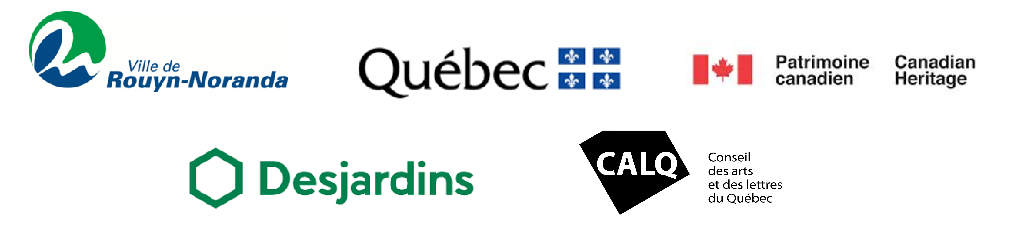 